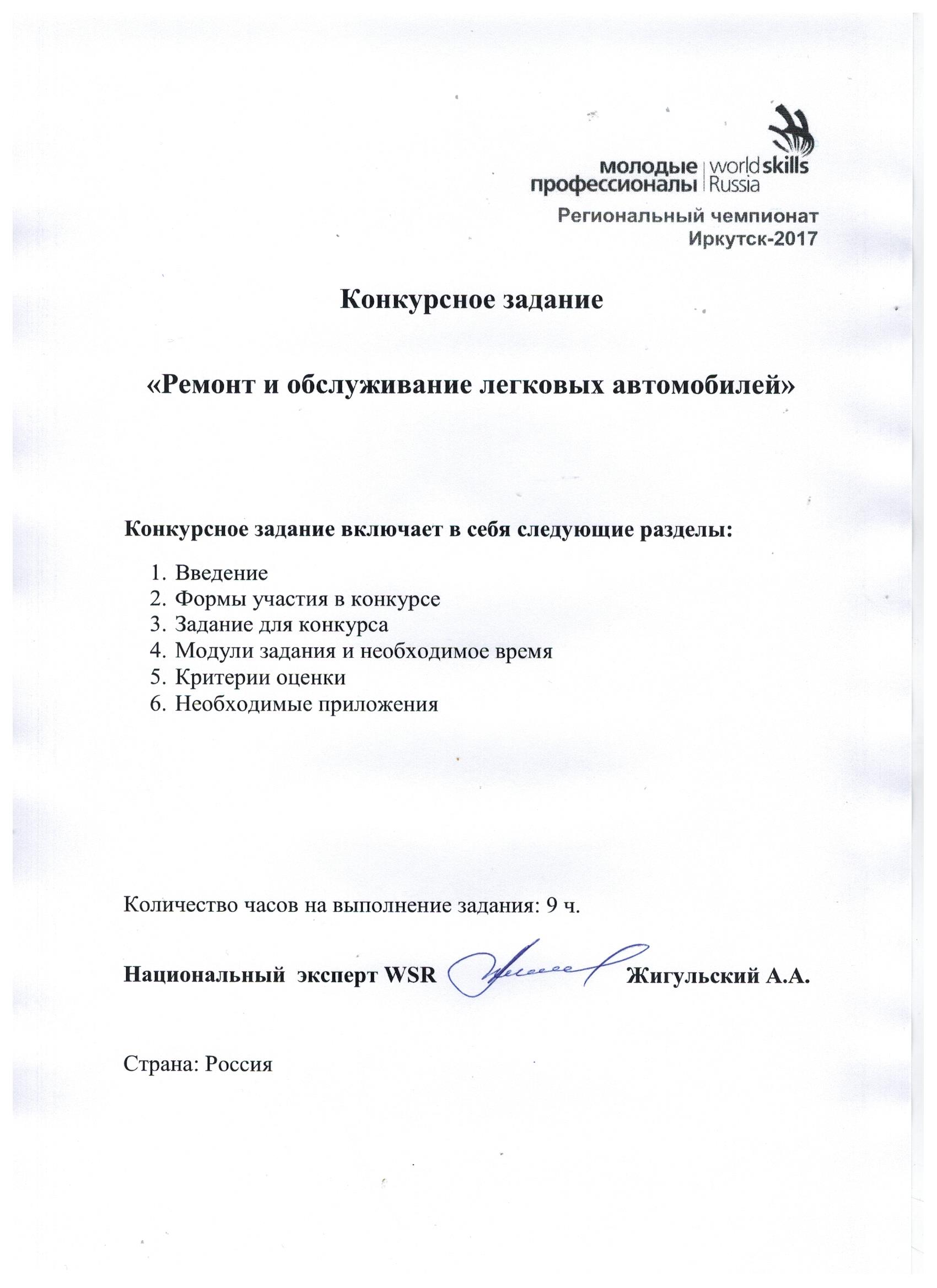 ВВЕДЕНИЕ1.1. Название и описание профессиональной компетенции.1.1.1 Название профессиональной компетенции: «Ремонт и обслуживание легковых автомобилей».1.1.2. Описание профессиональной компетенции.Компетенция включает знания по следующим основным автомобильным узлам и агрегатам:Система управления двигателем (компрессионное зажигание / искровое зажигание)Подвеска и рулевое управлениеЭлектрические и электронные системыРемонт двигателяРемонт КППСистемы торможения и курсовой стабильности1.2. Область применения1.2.1. Каждый Эксперт и Участник обязан ознакомиться с данным Конкурсным заданием.1.3. Сопроводительная документация1.3.1. Поскольку данное Конкурсное задание содержит лишь информацию, относящуюся к соответствующей профессиональной компетенции, его необходимо использовать совместно со следующими документами:•	«WorldSkills Russia», Техническое описание. «Ремонт и обслуживание легковых автомобилей».•	«WorldSkills Russia», Правила проведения чемпионата•	Принимающая сторона – Правила техники безопасности и санитарные нормы.2. ФОРМЫ УЧАСТИЯ В КОНКУРСЕИндивидуальный конкурс.3. ЗАДАНИЕ ДЛЯ КОНКУРСАУчастник должен самостоятельно выполнить модули, выбранные из подраздела 2.3.2  Технического описания компетенции «Ремонт и обслуживание легковых автомобилей». Каждый  номинально трехчасовой модуль может состоять из одной или нескольких частей, содержащихся в этом разделе;Каждый модуль включает в себя:Описание задания;Инструкция для участника по прохождению задания;Листок отчета участника (при необходимости);Инструкции для руководителя конкурсного участка.4. МОДУЛИ ЗАДАНИЯ И НЕОБХОДИМОЕ ВРЕМЯМодули и время сведены в таблице 1. Таблица 1.Модуль 1. «С» Электрические системы (общая схема).Автомобиль: LADA, 219010, LADA GRANTA, .в.VIN:       XТА219010D0197499Конкурсанту необходимо провести диагностику электрооборудования автомобиля, определить неисправности и устранить. Результаты записать в лист учёта.Модуль 2.  «Е» Механика двигателя.Двигатель: ВАЗ-21073Конкурсанту необходимо провести разборку двигателя, провести диагностику,  определить неисправности, устранить неисправности, провести необходимые метрологические измерения, регулировки, провести сборку  в правильной последовательности. Выбрать правильные моменты затяжки. Результаты записать в лист учёта.Модуль 3.  «D»  Коробка передач. КПП: ВАЗ-21073Конкурсанту необходимо провести разборку КПП , провести диагностику,  определить неисправности, провести необходимые измерения, устранить неисправности, провести сборку КПП в правильной последовательности. Выбрать правильные моменты затяжки. Результаты записать в лист учёта.5. Критерии оценкиВ данном разделе определены критерии оценки и количество начисляемых баллов (субъективные и объективные) таблица 2. Общее количество баллов задания/модуля по всем критериям оценки составляет 60.Таблица 2.Субъективные оценки - Не применимо.НЕОБХОДИМЫЕ ПРИЛОЖЕНИЯДля выполнения всех модулей, конкурсант имеет право использовать  всё имеющееся на рабочем месте оборудование и инструмент.Если конкурсант не выполнил задание в одном из модулей, к нему вернуться он не может. Задание считается выполненным, если все три модуля сделаны в основное время, в полном объёме и автомобиль, агрегат, узел находятся в рабочем состоянии.На всех рабочих местах будут установлены компьютеры, в которых будут заложены технологические карты (электросхемы автомобиля, разборка – сборка КПП, двигателя и т. д.).Часть информации будет представлена на английском языке.После выполнения задания конкурсант должен получить подтверждение эксперта на выполнение следующего задания. Время начала и окончания выполнения задания (включая паузы и т.п.) проставляет эксперт. Участник должен убедиться в том, что время начала указано корректно.Методика оценки результатов определяется экспертным сообществом в день начала проведения чемпионата.Конкурсанты не имеющие спец. одежду, спец. обувь, очки, перчатки, не прошедшие инструктаж по технике безопасности, охране здоровья  к выполнению задания допускаться НЕ БУДУТ.Эксперты не прошедшие инструктаж по технике безопасности, охране здоровья, не имеющие спец. обувь, спец. одежду, очки к работе на площадке не допускаются.№ п/пНаименование модуляРабочее времяВремя на задание1Электрические системыС1,С2,С33ч.2Механика двигателяС1,С2,С33ч.3Коробка передач С1,С2,С33ч.РазделКритерийОценкиОценкиОценкиРазделКритерийСубъективная (если это применимо)ОбъективнаяОбщаяСЭлектрические системы02020DМеханика двигателя02020ЕКоробка передач 02020Итого = Итого = 06060